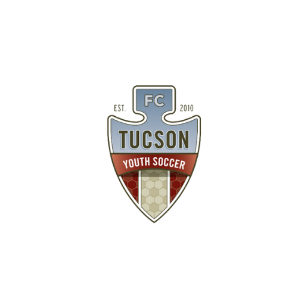 FC TUCSON YOUTH  SOLICITUD DE BECA PARA JUGADORES[Para ser llenado por jugador(a)]Nombre _______________________________________ Fecha: _____________________________ Equipo (p.ej. '08 GB): ____________________   Entrenador(a):  _____________________________ Dirección: ________________________________________________________________________ Ciudad: ____________________________ 		Código postal:  __________________________Fecha de Nacimiento (m/d/a) _______________	Número Celular: _________________________Teléfono de casa: ____________________	Año en que me uní a FCTY:  _____________________	Dirección de correo electrónico: _______________________________________________________ Escuela:  _____________________________________________ GPA actual:  _________________ Estoy involucrado en las siguientes actividades de servicio comunitario: _______________________________________________________________________________________________________ Díganos por qué se le debe otorgar esta beca y cuáles son sus objetivos futuros. __________________________________________________________________________________________________________________________________________________________________ _________________________________________________________________________________ _________________________________________________________________________________ _________________________________________________________________________________ _________________________________________________________________________________Firma del jugador(a):  __________________________________________________________________